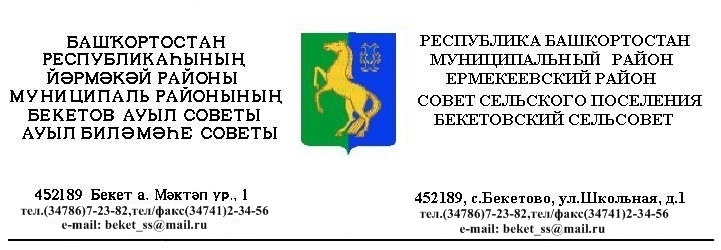      ҠАРАР                                                                              РЕШЕНИЕ    «04 »  апрель 2017 й.                        №  17.8                  «04»  апреля 2017 г.                                                            Об утверждении  исполнении бюджета                  сельского поселения Бекетовский   сельсовет                                           муниципального района Ермекеевский район                                            Республики Башкортостан за 2016 год.На основании ст. 264.5, 264.6 бюджетного кодекса Российской Федерации , Устава сельского поселения Бекетовский   сельсовет  муниципального района Ермекеевский район Республики Башкортостан,Совет сельского поселения Бекетовский   сельсовет муниципального района Ермекеевский район Республики Башкортостан                                         РЕШИЛ:1. Утвердить отчет об исполнении бюджета  сельского поселения Бекетовский сельсовет  муниципального района Ермекеевский район Республики Башкортостан за 2016  год по доходам в сумме  3791348,28  тыс. рублей, в.ч. собственные 245020,67 руб.  дотация , прочие безвозмездные поступления, субвенция по воинскому учету составляет 3546327,61 руб. остаток на конец года на счете  - 70 432,47 руб. Балансовая стоимость основных средств -816201,85 руб.,амортизация-816201,85 руб. Балансовая стоимость имущества казны составляет 8640232,36 руб. Амортизация -1671138,25 руб. На конец отчетного периода дебиторской и кредиторской задолженности нет.2. Настоящее решение разместить на официальном сайте сельского поселения Бекетовский сельсовет муниципального района Ермекеевский район Республики Башкортостан.3. Контроль выполнения настоящего решения возложить на постоянную комиссию по бюджету ,налогам и вопросам собственности ( Ахмадуллина Л.И.)Глава сельского поселенияБекетовский сельсовет                           З.З.Исламова 